Student Number: _________________Date: _____________________Score: ____________________Pre _____ Post _________Task 1 - Jumping forward from a decade number using a single digit number without countingTask 1 - Jumping forward from a decade number using a single digit number without countingTask 1 - Jumping forward from a decade number using a single digit number without countingQuestion for Student: Starting at 50 and jump forward 6 gets you to which number?Question for Student: Starting at 50 and jump forward 6 gets you to which number?Question for Student: Starting at 50 and jump forward 6 gets you to which number?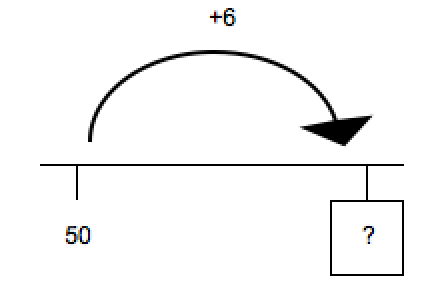 CorrectIncorrectTask 2 - Jumping back to a decade number using a single digit number without countingTask 2 - Jumping back to a decade number using a single digit number without countingTask 2 - Jumping back to a decade number using a single digit number without countingQuestion for Student: Starting at 26 and jumping back 6 gets you to which number?Question for Student: Starting at 26 and jumping back 6 gets you to which number?Question for Student: Starting at 26 and jumping back 6 gets you to which number?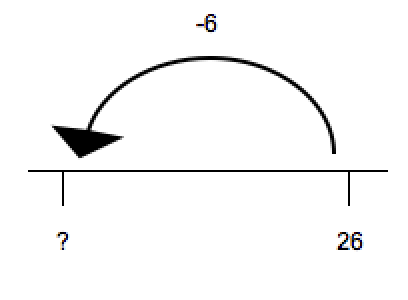 CorrectIncorrectTask 3- Name the next decade number and jump to it without countingTask 3- Name the next decade number and jump to it without countingTask 3- Name the next decade number and jump to it without countingQuestion for Student: Starting at 77, and jumping to the next decade is how large a jump?Question for Student: Starting at 77, and jumping to the next decade is how large a jump?Question for Student: Starting at 77, and jumping to the next decade is how large a jump?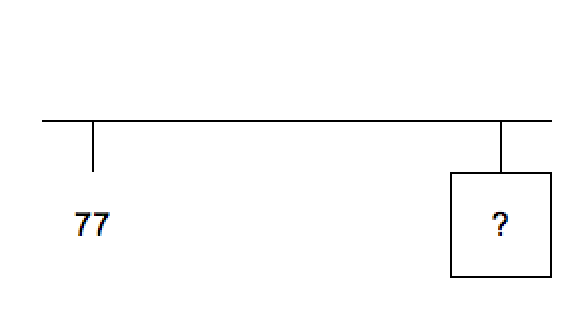 CorrectIncorrectTask 4 - Jump back from a decade number without counting.Task 4 - Jump back from a decade number without counting.Task 4 - Jump back from a decade number without counting.Question for Student: Starting at 40 and jumping back 4 gets you to which number?Question for Student: Starting at 40 and jumping back 4 gets you to which number?Question for Student: Starting at 40 and jumping back 4 gets you to which number?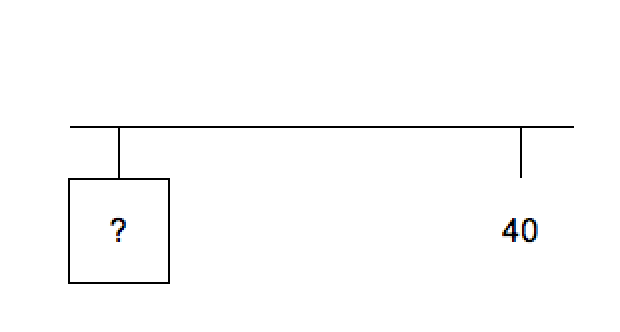 CorrectIncorrectTask 5 - Jump forward through a decade number to add a single digit number without counting.Task 5 - Jump forward through a decade number to add a single digit number without counting.Task 5 - Jump forward through a decade number to add a single digit number without counting.Question for Student: Starting at 27 and jump forward 5 gets you to which number?Question for Student: Starting at 27 and jump forward 5 gets you to which number?Question for Student: Starting at 27 and jump forward 5 gets you to which number?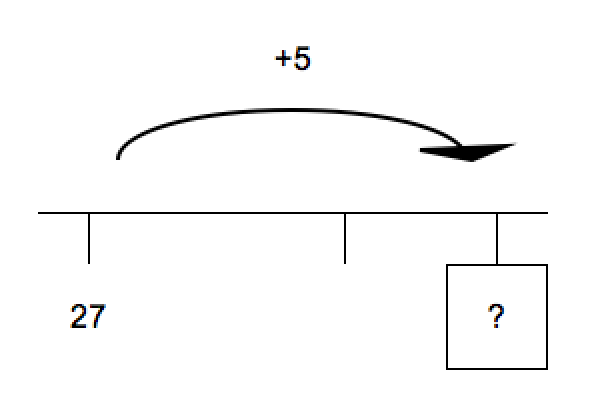 CorrectIncorrectTask 6 – Jump through a decade number to subtract a single digit number without counting.Task 6 – Jump through a decade number to subtract a single digit number without counting.Task 6 – Jump through a decade number to subtract a single digit number without counting.Question for Student: Starting at 82 and jump back 7 gets you to which number?Question for Student: Starting at 82 and jump back 7 gets you to which number?Question for Student: Starting at 82 and jump back 7 gets you to which number?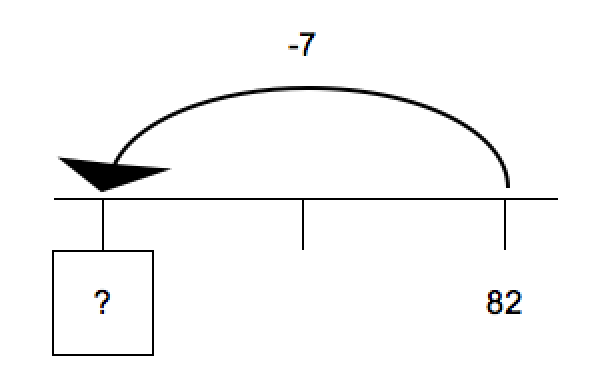 CorrectIncorrectTask 7 - Adding with 10’s and 1’s from a decade number.Task 7 - Adding with 10’s and 1’s from a decade number.Task 7 - Adding with 10’s and 1’s from a decade number.Question for Student: Please solve this problem.Question for Student: Please solve this problem.Question for Student: Please solve this problem.20 + ☐ = 56Correct20 + ☐ = 56IncorrectTask 8 - Subtracting with 10’s and 1’s to a decade numberTask 8 - Subtracting with 10’s and 1’s to a decade numberTask 8 - Subtracting with 10’s and 1’s to a decade numberQuestion for Student: Please solve this problem.Question for Student: Please solve this problem.Question for Student: Please solve this problem.87 - ☐ = 70Correct87 - ☐ = 70IncorrectTask 9 - Mental strategies for added two double-digit numbersTask 9 - Mental strategies for added two double-digit numbersTask 9 - Mental strategies for added two double-digit numbersQuestion for Student: Please solve this problem.Question for Student: Please solve this problem.Question for Student: Please solve this problem.29 + 35Correct29 + 35IncorrectTask 10 - Mental strategies for subtracting two double-digit numbers.Task 10 - Mental strategies for subtracting two double-digit numbers.Task 10 - Mental strategies for subtracting two double-digit numbers.Question for Student: Please solve this problem.Question for Student: Please solve this problem.Question for Student: Please solve this problem.84 – 37Correct84 – 37Incorrect